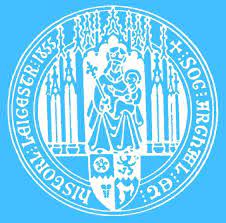 Leicestershire Archaeological and Historical Society.2024 Dissertation Prizes in Leicestershire & Rutland Archaeology and History.Leicestershire Archaeological and Historical Society awards four annual dissertation prizes for extended projects that focus on the Archaeology and/or History of Leicestershire and/or Rutland. There are two prizes for Archaeology, for the best Undergraduate (BA/BSc) and the best Post-Graduate (M-level) dissertations, and two prizes for History, one for Undergraduate and one for Postgraduate levels. The subject area includes comparative studies, where Leicestershire/Rutland is one of the main comparisons used. It also includes art and design histories, and museum and heritage studies where the focus is on Leicestershire and/or Rutland.The 2024 prize is for dissertations written during the 2022-23 academic year. Dissertations should not previously have been published or be in publication. Each prize winner will be awarded £250 and the opportunity to publish some of their work in the Leicestershire Historian. The abstract will be published on the LAHS website. There will be an opportunity for the winners to present their work at the annual members’ evening. The winners will also be awarded LAHS membership for one year.Copies of the winning dissertations will be printed and lodged in the LAHS library, in The Guildhall, Leicester.Deadline for 2024 prizes: 31 December 2023. An application form should be submitted along with a copy of the dissertation. These are available on the LAHS website. Electronic copies of each are required. Prizes will be awarded at the Alan and Joan North Memorial Lecture Meeting in March.Enquiries should be directed to the convenor of the prize committee, Professor Elizabeth Tingle, at competitions@lahs.org.uk 